Тема:1. Рассмотри игровое поле. Прочитай слова, записанные на домиках.	2.Определи автора произведения. Собери выделенные буквы с домиков по часовой стрелке. Начни с домика, из которого вышел котёнок. Сформулируй первую часть темы урока.3. Определи название произведения. Объясни, как ты его прочитал.                                    «ДВАПИРОЖНЫХ» 4. В гостях у автораОднажды на радио автор прочитал свои первые рассказы, которые имели успех у слушателей.  Писательский труд увлек его. Первая книга рассказов «Почему рассердились бумажные полоски» вышла в 1960 году. Пьесы и сценки автора исполнялись в театрах. Герои Юрия Ивановича смелые, добрые и находчивые, их никогда не покидает чувство юмора и оптимизма, они всегда  верят в справедливость.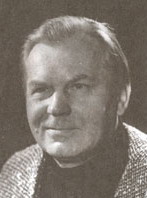 
5.  Составь  слова. Объясни их значения.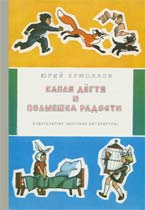 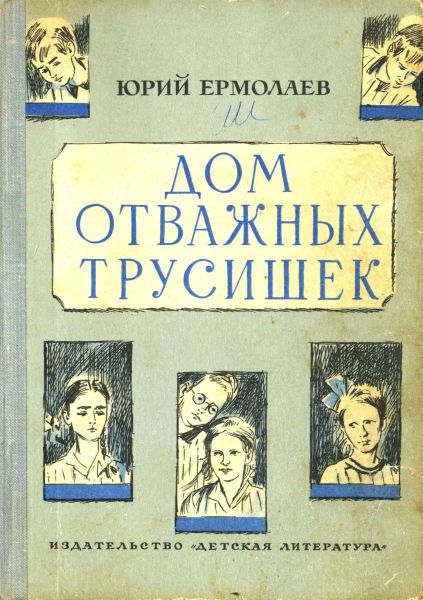 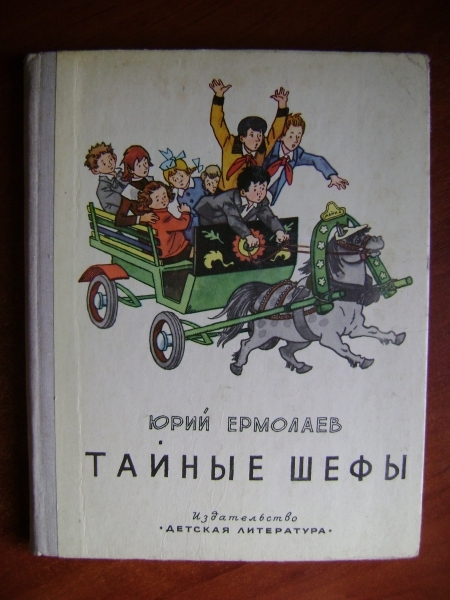                КР      НД      ЛЬ   _______________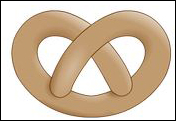 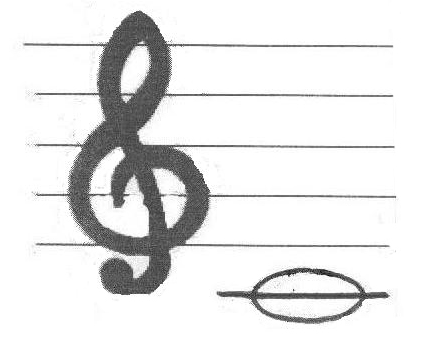              	                                ЛИНА  _____________6.  Прочитай вопросы. Исправь ошибки. Задай вопросы одноклассникам.1)  О чём попросила мама дочек?2)  Почему девочки  хотели помогать маме?3)  Какой выбор сделала каждая  из сестер?4)  Какими по характеру были  сестры?5)  Какие чувства испытывала Оля, когда звала сестру помочь ей? А Наташа?6)  Почему Наташа съела два пирожных?7)  Какой урок хотела дать мама младшей дочке?8)  Как вы считаете, правильно ли поступила мама и Оля? 7. Прочитай пословицы. Подчеркни красным карандашом пословицу, которая передаёт главную мысль рассказа.                                    В добрых руках работа спорится.                Какие труды, такие и плоды.                Делая зло, на добро не надейся.                У болтуна нет спешных дел.8. Выполни задание на выбор:а)   Подготовься читать последнюю часть рассказа по ролям;б)   дай советы главным  героям, используя пословицы;в)   составь характеристику главных героев рассказа «Два пирожных»        используя справочник «Моя шкатулка» на стр.16-18.       _____________________________________________________________       _____________________________________________________________       _____________________________________________________________        ______________________________________________________________                                 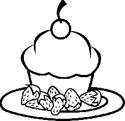 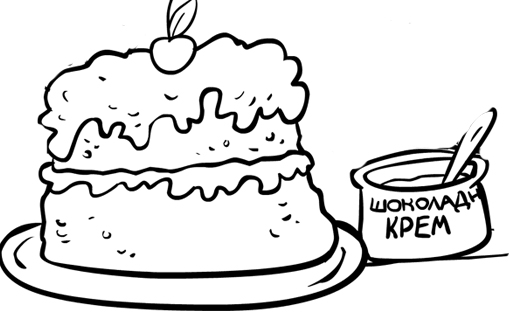 